Инструкция по применению                                 Генератор холодного тумана L-26-A (DQP-800A)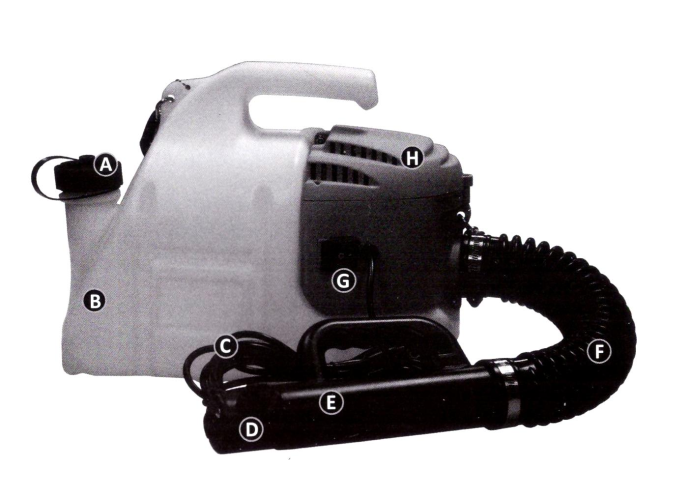 А-КРЫШКА БАКА ДЛЯ РАСТВОРАВ-РЕЗЕРВУАР ДЛЯ РАСТВОРАС-ШНУР ПИТАНИЯD-РУЧКА РЕГУЛИРОВКИ РАСХОДАE-КРЫШКА РАСПЫЛИТЕЛЬНОЙ ГОЛОВКИ РУЧНОЙ ПОМОЩИF-ГОФРИРОВАННАЯ ТРУБАG-ПЕРЕКЛЮЧАТЕЛЬ ПИТАНИЯH-БАРОКАМЕРАРуководство по эксплуатации 1.Наружная упаковка-картонная коробка2. Внутренняя упаковка:основание и крышка из пенополистирола для защиты машины во время транспортировки3. Машина: выключатель питания при выключении, управление потоком при 0. бак для раствора пустойПРЕДУПРЕЖДЕНИЕ Не переворачивайте машину вверх дномСразу после использования ополосните резервуар для раствора чистой водой и очистите линию раствора распылением 300-500 мл водыПри чистке машины не разбрызгивайте воду на двигатель или выключатель питанияНе работайте, если поврежден кабель питания или изоляция выключателя питания нарушенаНе допускайте попадания агрессивных газов в машину через воздухозаборник, в противном случае может произойти серьезное повреждение двигателяПри регулировке расхода-регулировочную ручку направляйте сопло подальше от людей и домашних животных.    Эксплуатационные процедурыПодготовкаПроверьте изоляцию шнура питанияУстановите переключатель питания в положение ВЫКЛ и ручку регулировки расхода до 0Добавьте химикат в бак, при необходимости разбавьте химическое вещество в соответствии с инструкциями производителей химических веществЗатяните крышку бакаНаденьте защитную одежду, перчатки и маски в соответствии с правилами техники безопасности             Начало  Подключите вилку питания к розеткеПоверните выключатель питания в положение ВклПодождите, пока мотор не завертитсяЧтобы начать распыление поверните ручку регулировки расхода на 1 или более   ВыключениеПоверните ручку регулировки расхода до 0/поток должен остановитьсяПоверните выключатель питания в положение Выкл (Если вы хотите запустить машину снова. подождите, пока мотор не остановится)Выдерните вилку из розеткиСлейте жидкость из бакаВымойте резервуар: добавьте чистую воду ,затяните крышку и встряхните.Очистите трубопровод раствора-запустите машину и распылите 1-2 минутыСлейте жидкость из бака.Место храненияОчистите резервуар и трубопровод для раствора - см. вышеВысушите машину и храните в сухом месте,в  хорошо проветриваемом помещенииРегулярно проверяйте уплотнения и подвижные части.Поврежденные или деформированные детали должны быть заменены, чтобы не влиять на производительность всей машиныПосле 3-6 месяцев использования движущиеся части должны быть смазаны для предотвращения повреждений и максимального срока службыДиагностика1.Мотор не работает- проверьте, включен ли выключатель питания.2.Мотор работает, но не распыляется Проверьте заполнен ли бакТуго затяните крышку бакаПроверьте, что ручка регулировки расхода открытаПроверьте, не засоряется ли ручка регулировки расхода с помощью пневматического пистолета высокого давленияОписание знаков безопасности  Наденьте защитную маску                   Наденьте защитные очки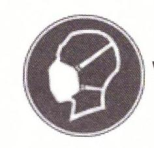 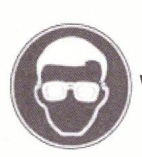  Наденьте защитные перчатки          Наденьте шумозащитную ушную маску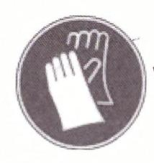 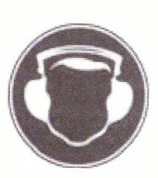  Наденьте защитную одежду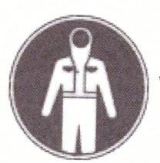 